
Российская Федерация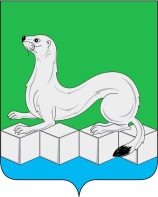 Администрация  Усольского муниципального районаИркутской областиПОСТАНОВЛЕНИЕОт ___________г.								№ _______рп. БелореченскийО выявлении правообладателей ранее учтенного объекта недвижимостиВ соответствии со ст.14 Федерального закона от 06.10.2003г.  №131-ФЗ «Об общих принципах организации местного самоуправления в Российской Федерации», ст.69.1 Федерального закона от 13.07.2015г. №218-ФЗ «О государственной регистрации недвижимости», руководствуясь ст.ст.22, 46 Устава Усольского муниципального района Иркутской области, администрация Усольского муниципального района Иркутской областиПОСТАНОВЛЯЕТ:1.Выявлены в отношении жилого помещения (квартиры) с кадастровым номером 38:16:000000:421 в качестве его правообладателей, владеющих данным объектом недвижимости на праве собственности, Шеболдин Павел Валентинович  _________ года рождения, место рождения: ___________________, паспорт гражданина Российской Федерации серия ______№ ______, выдан ________, дата выдачи ________г., код подразделения _____, СНИЛС ________,  зарегистрированный по адресу: _____________, Зиферман Надежда Николаевна _______ года рождения, место рождения: ___________, паспорт гражданина Российской Федерации серия _______№___, выдан ________, дата выдачи _____г., код подразделения _________, СНИЛС _________, зарегистрированная по адресу: _________________.2.Право собственности Шеболдина Павла Валентиновича, Зиферман Надежды Николаевны на указанный в пункте 1 настоящего постановления объект недвижимости подтверждается_______________. 3.Указанный в пункте 1 настоящего постановления объект недвижимости не прекратил свое существование, что подтверждается актом осмотра от 17.05.2022г. №153(копия прилагается).И.о.мэра Усольского муниципального районаИркутской области                                                         		И.М. Дубенкова